Vegetable and bean risotto.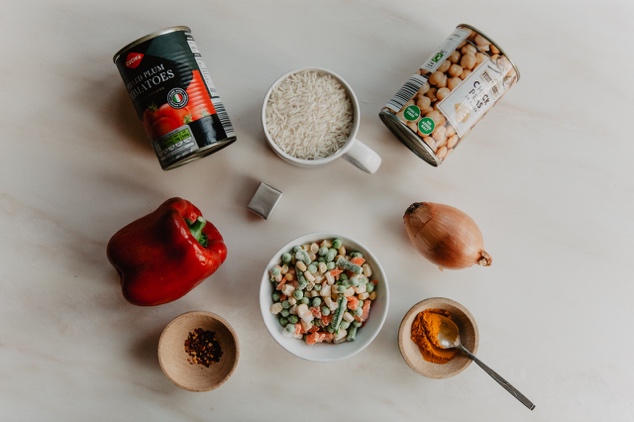 You will need: 1 chopped onion1 full mug of rice1 tin of tomatoes1 tin of beans1 Red PepperExtra vegetablesI teaspoon of Turmeric ¼ teaspoon of Chilli flakesStock cube Tablespoon of oil, salt, pepperChop up the onion and start to fry it in a big pan with a tablespoon of oil.Add in the turmeric and the rice and fry them all together stirring to coat the rice in the spice.Next add the tinned tomatoes and the chopped red pepper with the chilli flakes and ½ a teaspoon of saltFill the tomato tin with water and add to the pan with a stock cube.Stir to mix everything and then put the lid on your pan and let it simmer gently for 15 minutes stirring occasionally to stop it sticking to the pan.You might need to add more water as the rice absorbs it as it cooksNext add the beans and any extra vegetables that you have and cook for another 5 minutes.You could sprinkle chopped Coriander leaves over the top if you have any. This recipe is very flexible – you could use any beans – butter beans or chick peas or kidney beans.The extra vegetables could be a tin of sweetcorn, some frozen peas or some frozen mixed vegetables. Just adjust the cooking time – add them early if they take longer to cook.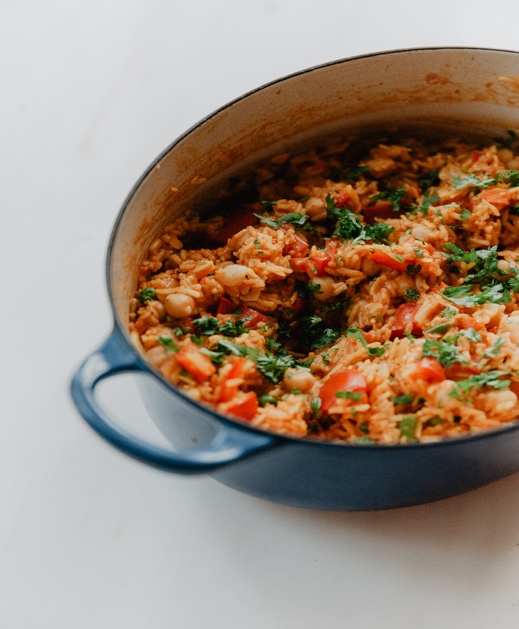 